Piaseczno, 28 września 2023 r.BURMISTRZ MIASTA I GMINY PIASECZNOOBWIESZCZENIEo przyjęciu dokumentów wymagających udziału społeczeństwaoraz możliwości zapoznania się z ich treściąNa podstawie art. 43 ustawy z dnia 3 października 2008 r. o udostępnianiu informacji o środowisku i jego ochronie, udziale społeczeństwa w ochronie środowiska oraz o ocenach oddziaływania na środowisko zawiadamiam o przyjęciu dokumentów wymagających udziału społeczeństwa według poniższej listy.Jednocześnie informuję o możliwości zapoznania się z treścią wymienionych poniżej dokumentów, a także z uzasadnieniem, o którym mowa w art. 42 pkt 2 ww. ustawy oraz z podsumowaniem, o którym mowa w art. 55 ust. 3 ww. ustawy na stronie Biuletynu Informacji Publicznej Gminy Piaseczno pod adresem bip.piaseczno.eu w zakładce Planowanie przestrzenne > Rejestr planów.	Z up. Burmistrza Miasta i Gminy Piasecznomgr inż. arch. Anna Pakulińska-AttiaNACZELNIK Wydziału Urbanistyki i Architektury1.miejscowy plan zagospodarowania przestrzennego części miasta Piaseczno dla rejonu centrum miasta – Etap II uchwalony uchwałą Nr 1296/LXVII/2023 Rady Miejskiej w Piasecznie z dnia 15 marca 2023 r.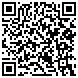 2.miejscowy plan zagospodarowania przestrzennego dla terenu w obrębie ewidencyjnym PGR RUNÓW 0034 oraz części terenu w obrębie ewidencyjnym Runów 0033 - Etap II uchwalony uchwałą Nr 1370/LXXII/2023 Rady Miejskiej w Piasecznie z dnia 5 lipca 2023 r.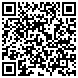 3.miejscowy plan zagospodarowania przestrzennego części wsi Żabieniec dla obszaru działki nr ewid. 219/3 uchwalony uchwałą Nr 1371/LXXII/2023 Rady Miejskiej w Piasecznie z dnia 5 lipca 2023 r.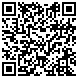 4.miejscowy plan zagospodarowania przestrzennego dla terenu w obrębie ewidencyjnym ORZESZYN oraz części terenu w obrębie ewidencyjnym CHOJNÓW, ETAP 1 uchwalony uchwałą Nr 1372/LXXII/2023 Rady Miejskiej w Piasecznie z dnia 5 lipca 2023 r.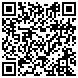 5.zmiana miejscowego planu zagospodarowania przestrzennego  części miasta Piaseczna i części wsi Żabieniec zatwierdzonego Uchwałą Rady Miejskiej w Piasecznie Nr 1120/XXXVIII/2013 z dnia 25 września 2013 r. dla obszaru ograniczonego ulicami: ul. Sportową, Asfaltową, rzeką Jeziorką, granicą administracyjną wsi Siedliska, granicą wyznaczoną w odległości ok. 100 m. od ul. Łąkowej oraz ul. Rybacką i Świętojańską uchwalony uchwałą Nr 1373/LXXII/2023 Rady Miejskiej w Piasecznie z dnia 5 lipca 2023 r.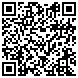 